В номере:Извещение                 Администрация муниципального образования «Муниципальный округ Якшур-Бодьинский район Удмуртской Республики» извещает о возможности предоставления земельных участков в аренду: из земель населенных пунктов в соответствии со ст. 39.15 Земельного кодекса Российской Федерации, в том числе:          - земельный участок, расположенный по адресу: Удмуртская Республика, Якшур-Бодьинский район, деревня Нижний Пислеглуд, площадью 1538 кв.м., с разрешенным использованием: 2.1 Индивидуальное жилищное строительство;- земельный участок, расположенный по адресу: Удмуртская Республика, Якшур-Бодьинский район, деревня Карашур, площадью 1635 кв.м., с разрешенным использованием: Для индивидуального жилищного строительства (код 2.1).из земель сельскохозяйственного назначения в соответствии со ст. 39.15 Земельного кодекса Российской Федерации, в том числе:- земельный участок с кадастровым номером 18:24:000000:1995, расположенный по адресу: Удмуртская Республика, Якшур-Бодьинский район,        д. Давыденки, ул. Совхозная, примерно 700 м. на северо-запад, площадью 1200000 кв.м., с разрешенным использованием: 1.1. Растениеводство;- земельный участок, расположенный по адресу: Российская Федерация, Удмуртская Республика, Якшур-Бодьинский муниципальный район, примерно в 2500 м. на север от д. Алгазы, площадью 2051160 кв.м., с разрешенным использованием: Для сельскохозяйственного производства.          Заявления о намерении участвовать в аукционе на право заключения договора аренды земельных участков направляются в течение 30 дней со дня опубликования настоящего извещения по адресу: Удмуртская Республика, Якшур-Бодьинский район, с. Якшур-Бодья, ул. Пушиной, д. 69, каб. 38  тел. 8(34162) 4-17-48, лично или посредством почтовой связи на бумажном носителе. Приемные дни: вторник, среда с 8.00 до 16.12, обеденный перерыв с 12.00 до 13.00 по местному времени. Дата окончания приема заявлений  27 августа 2022 года.П О С Т А Н О В Л Е Н И Еот «22» июля 2022 года                                                                 № 1426с. Якшур-БодьяОб обновлении единого перечня земельных участков, предназначенных для бесплатного предоставления в собственность граждан, молодых семей и молодых специалистов из земель, находящихся в государственной или муниципальной собственности, расположенных на территории муниципального образования «Муниципальный округ Якшур-Бодьинский район Удмуртской Республики»Руководствуясь частью 3 статьи 3 Закона Удмуртской Республики от 16.12.2002 № 68-РЗ «О бесплатном предоставлении земельных участков в собственность граждан из земель, находящихся в государственной или муниципальной собственности, расположенных на территории Удмуртской Республики», частью 6 статьи 4 Закона Удмуртской Республики от 30.06.2011 № 32-РЗ «О бесплатном предоставлении в собственность молодых семей и молодых специалистов земельных участков из земель, находящихся в государственной или муниципальной собственности, расположенных в границах сельских населенных пунктов на территории Удмуртской Республики», постановлением Правительства Удмуртской Республики № 83 от 30 марта 2020 года «Об утверждении Критериев обеспеченности земельных участков, подлежащих включению в единые перечни сформированных земельных участков, планируемых для предоставления гражданам в соответствии с Законом Удмуртской Республики от 16 декабря 2002 года № 68-РЗ «О бесплатном предоставлении земельных участков в собственность граждан из земель, находящихся в государственной или муниципальной собственности, расположенных на территории Удмуртской Республики» и Законом Удмуртской Республики от 30 июня 2011 года № 32-РЗ «О бесплатном предоставлении в собственность молодых семей и молодых специалистов земельных участков из земель, находящихся в государственной или муниципальной собственности, расположенных в границах сельских населенных пунктов на территории Удмуртской Республики», объектами инфраструктуры», в соответствии со статьями 30, 32, частью 4 статьи 38 Устава муниципального образования «Муниципальный округ Якшур-Бодьинский район Удмуртской Республики», Администрация муниципального образования «Муниципальный округ Якшур-Бодьинский район Удмуртской Республики»  ПОСТАНОВЛЯЕТ:         1. Обновить единый перечень земельных участков, предназначенных для бесплатного предоставления в собственность граждан, молодых семей и молодых специалистов из земель, находящихся в государственной или муниципальной собственности, расположенных на территории муниципального образования «Муниципальный округ Якшур-Бодьинский район Удмуртской Республики», согласно приложения к настоящему постановлению.2. Отделу по имущественным отношениям Администрации муниципального образования «Муниципальный округ Якшур-Бодьинский район Удмуртской Республики» обеспечить публикацию перечня, указанного в приложении к настоящему постановлению в средствах массовой информации «Вестник правовых актов муниципального образования «Муниципальный округ Якшур-Бодьинский район Удмуртской Республики»», а также разместить на официальном сайте муниципального образования «Муниципальный округ Якшур-Бодьинский район Удмуртской Республики».Глава муниципального образования«Муниципальный округ Якшур-Бодьинский район УдмуртскойРеспублики»                                                                                 А.В. ЛеконцевВасильева Наталья Васильевна                                                                                                                                              124 4-17-48                                                                                                                                                                                                                                                                                                                                                            Приложение к постановлению Администрации муниципального образования «Муниципальный округ Якшур-Бодьинский район Удмуртской Республики» от «22» июля 2022 года №1426Единый перечень земельных участков, предназначенных для бесплатного предоставления в собственность граждан, молодых семей и молодых специалистов из земель, находящихся в государственной или муниципальной собственности, расположенных на территории муниципального образования «Муниципальный округ Якшур-Бодьинский район Удмуртской Республики»ИЗВЕЩЕНИЕ О ПРОВЕДЕНИИ СОБРАНИЯ ПО СОГЛАСОВАНИЮ ГРАНИЦ ЗЕМЕЛЬНОГО УЧАСТКА25.08.2022 года,  в 10-00 состоится собрание собственников земельных участков по адресу: УР, с. Якшур-Бодья, ул. Пушиной, д. 99.Повестка собрания: согласование местоположения границ земельного участка с кадастровым номером 18:24:033002:288, расположенного: Удмуртская Республика, Якшур Бодьинский район, д.Большие Ошворцы, ул.Молодежная, 16, кв.1, со смежным земельным участком с кадастровым номером 18:24:033002:289, расположенного по адресу: Удмуртская Республика, Якшур Бодьинский район, д. Большие Ошворцы, ул. Молодежная, дом 16, квартира 2.Заказчиком кадастровых работ по подготовке межевого плана является Широбокова З.П. (почтовый адрес: УР, д.Большие Ошворцы, ул.Молодежная, 16, кв.1, номер контактного телефона 89508193079). Работы проводятся кадастровым инженером Виноградовым А.Н. (квалификационный аттестат №18-14-354, адрес: с. Якшур-Бодья, ул. Пушиной, д. 99; udmcomp@rambler.ru; 8(34162)4-14-50).С межевым планом можно ознакомиться по адресу: УР, с. Якшур-Бодья, ул. Пушиной, д. 99, со дня опубликования извещения в течение 30 дней в рабочее время с 9-00 до 17-00, обед с 12-00 до 13-00.  Требование о проведении согласования местоположения границ земельного участка на местности и обоснованные возражения относительно местоположения границ земельного участка принимаются со дня опубликования извещения в течение 30 дней по адресу: УР, с. Якшур-Бодья, ул. Пушиной, д. 99. При проведении согласования границ при себе иметь документ, удостоверяющий личность, правоустанавливающие документы на земельный участок._____________________________________________________________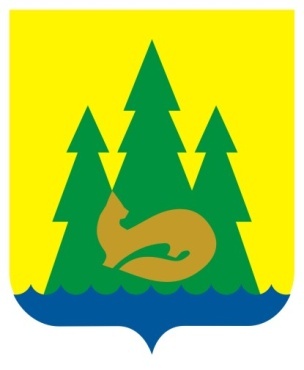 ВЕСТНИКправовыхАктовмуниципального образования«Муниципальный округЯкшур-Бодьинский районУдмуртской Республики»2022 год27 июля № 21ВЕСТНИКправовыхАктовмуниципального образования«Муниципальный округЯкшур-Бодьинский районУдмуртской Республики»1Извещение22Постановление Администрации МО «Муниципальный округ Якшур-Бодьинский район Удмуртской Республики» от «22» июля 2022 года № 1426 «Об обновлении единого перечня земельных участков, предназначенных для бесплатного предоставления в собственность граждан, молодых семей и молодых специалистов из земель, находящихся в государственной или муниципальной собственности, расположенных на территории муниципального образования «Муниципальный округ Якшур-Бодьинский район Удмуртской Республики»»33ИЗВЕЩЕНИЕ О ПРОВЕДЕНИИ СОБРАНИЯ ПО СОГЛАСОВАНИЮ ГРАНИЦ ЗЕМЕЛЬНОГО УЧАСТКА6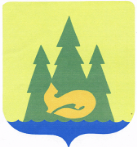 Администрация муниципального образования «Муниципальный округ Якшур-Бодьинский район Удмуртской Республики»Администрация муниципального образования «Муниципальный округ Якшур-Бодьинский район Удмуртской Республики»Администрация муниципального образования «Муниципальный округ Якшур-Бодьинский район Удмуртской Республики»«Удмурт Элькунысь Якшур-Бӧдья ёрос муниципал  округ» муниципал кылдытэтлэн Администрациез«Удмурт Элькунысь Якшур-Бӧдья ёрос муниципал  округ» муниципал кылдытэтлэн Администрациез«Удмурт Элькунысь Якшур-Бӧдья ёрос муниципал  округ» муниципал кылдытэтлэн Администрациез№ п/пНаименование муниципального образования, на территории которого расположен земельный участокПочтовый адрес земельного участкаКадастровый номер Площадь земельного участка, кв.м.123451«Муниципальный округ Якшур-Бодьинский район Удмуртской Республики»Удмуртская Республика, Якшур-Бодьинский район, с. Новая Чернушка, ул. Солнечная, участок 1818:24:022001:19187772«Муниципальный округ Якшур-Бодьинский район Удмуртской Республики»Удмуртская Республика, Якшур-Бодьинский район, деревня Нижний Пислеглуд, улица Садовая, участок 4218:24:013001:141412503«Муниципальный округ Якшур-Бодьинский район Удмуртской Республики»Удмуртская Республика, Якшур-Бодьинский район, деревня Нижний Пислеглуд, улица Садовая, участок 5818:24:013001:141713384«Муниципальный округ Якшур-Бодьинский район Удмуртской Республики»Удмуртская Республика, Якшур-Бодьинский район, деревня Нижний Пислеглуд, улица Садовая, участок 5018:24:013001:141816305«Муниципальный округ Якшур-Бодьинский район Удмуртской Республики»Удмуртская Республика, Якшур-Бодьинский муниципальный район, сельское поселение Якшур-Бодьинское, с. Якшур-Бодья, улица Тверская, участок 4а18:24:013001:160213906«Муниципальный округ Якшур-Бодьинский район Удмуртской Республики»Удмуртская Республика, Якшур-Бодьинский район,  с. Якшур-Бодья, улица Новостроительная, 30б18:24:013001:96015667«Муниципальный округ Якшур-Бодьинский район Удмуртской Республики»Удмуртская Республика, Якшур-Бодьинский район, село Чур, улица А.Белашова, д. 241000Учредитель:Совет депутатов МО«Муниципальный округ Якшур-Бодьинский район Удмуртской Республики»427100, с. Якшур-Бодья, ул. Пушиной, д. 69Тираж 50 экземпляровбесплатноПодписано в печатьРуководителем редакционного совета Поторочин С.В.27 июля 2022 года